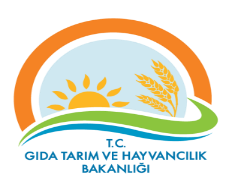 GIDA, TARIM ve HAYVANCILIK İL MÜDÜRLÜĞÜTEMEL SÜREÇ TANIM FORMUGIDA, TARIM ve HAYVANCILIK İL MÜDÜRLÜĞÜTEMEL SÜREÇ TANIM FORMUGIDA, TARIM ve HAYVANCILIK İL MÜDÜRLÜĞÜTEMEL SÜREÇ TANIM FORMUGIDA, TARIM ve HAYVANCILIK İL MÜDÜRLÜĞÜTEMEL SÜREÇ TANIM FORMUGIDA, TARIM ve HAYVANCILIK İL MÜDÜRLÜĞÜTEMEL SÜREÇ TANIM FORMUGIDA, TARIM ve HAYVANCILIK İL MÜDÜRLÜĞÜTEMEL SÜREÇ TANIM FORMUGIDA, TARIM ve HAYVANCILIK İL MÜDÜRLÜĞÜTEMEL SÜREÇ TANIM FORMUGIDA, TARIM ve HAYVANCILIK İL MÜDÜRLÜĞÜTEMEL SÜREÇ TANIM FORMUGIDA, TARIM ve HAYVANCILIK İL MÜDÜRLÜĞÜTEMEL SÜREÇ TANIM FORMUDokuman KoduDokuman KoduDokuman KoduDokuman KoduGTHB.59.İLM.KYS.050GTHB.59.İLM.KYS.050GIDA, TARIM ve HAYVANCILIK İL MÜDÜRLÜĞÜTEMEL SÜREÇ TANIM FORMUGIDA, TARIM ve HAYVANCILIK İL MÜDÜRLÜĞÜTEMEL SÜREÇ TANIM FORMUGIDA, TARIM ve HAYVANCILIK İL MÜDÜRLÜĞÜTEMEL SÜREÇ TANIM FORMUGIDA, TARIM ve HAYVANCILIK İL MÜDÜRLÜĞÜTEMEL SÜREÇ TANIM FORMUGIDA, TARIM ve HAYVANCILIK İL MÜDÜRLÜĞÜTEMEL SÜREÇ TANIM FORMUGIDA, TARIM ve HAYVANCILIK İL MÜDÜRLÜĞÜTEMEL SÜREÇ TANIM FORMUGIDA, TARIM ve HAYVANCILIK İL MÜDÜRLÜĞÜTEMEL SÜREÇ TANIM FORMUGIDA, TARIM ve HAYVANCILIK İL MÜDÜRLÜĞÜTEMEL SÜREÇ TANIM FORMUGIDA, TARIM ve HAYVANCILIK İL MÜDÜRLÜĞÜTEMEL SÜREÇ TANIM FORMURevizyon NoRevizyon NoRevizyon NoRevizyon NoGIDA, TARIM ve HAYVANCILIK İL MÜDÜRLÜĞÜTEMEL SÜREÇ TANIM FORMUGIDA, TARIM ve HAYVANCILIK İL MÜDÜRLÜĞÜTEMEL SÜREÇ TANIM FORMUGIDA, TARIM ve HAYVANCILIK İL MÜDÜRLÜĞÜTEMEL SÜREÇ TANIM FORMUGIDA, TARIM ve HAYVANCILIK İL MÜDÜRLÜĞÜTEMEL SÜREÇ TANIM FORMUGIDA, TARIM ve HAYVANCILIK İL MÜDÜRLÜĞÜTEMEL SÜREÇ TANIM FORMUGIDA, TARIM ve HAYVANCILIK İL MÜDÜRLÜĞÜTEMEL SÜREÇ TANIM FORMUGIDA, TARIM ve HAYVANCILIK İL MÜDÜRLÜĞÜTEMEL SÜREÇ TANIM FORMUGIDA, TARIM ve HAYVANCILIK İL MÜDÜRLÜĞÜTEMEL SÜREÇ TANIM FORMUGIDA, TARIM ve HAYVANCILIK İL MÜDÜRLÜĞÜTEMEL SÜREÇ TANIM FORMURevizyon TarihiRevizyon TarihiRevizyon TarihiRevizyon TarihiGIDA, TARIM ve HAYVANCILIK İL MÜDÜRLÜĞÜTEMEL SÜREÇ TANIM FORMUGIDA, TARIM ve HAYVANCILIK İL MÜDÜRLÜĞÜTEMEL SÜREÇ TANIM FORMUGIDA, TARIM ve HAYVANCILIK İL MÜDÜRLÜĞÜTEMEL SÜREÇ TANIM FORMUGIDA, TARIM ve HAYVANCILIK İL MÜDÜRLÜĞÜTEMEL SÜREÇ TANIM FORMUGIDA, TARIM ve HAYVANCILIK İL MÜDÜRLÜĞÜTEMEL SÜREÇ TANIM FORMUGIDA, TARIM ve HAYVANCILIK İL MÜDÜRLÜĞÜTEMEL SÜREÇ TANIM FORMUGIDA, TARIM ve HAYVANCILIK İL MÜDÜRLÜĞÜTEMEL SÜREÇ TANIM FORMUGIDA, TARIM ve HAYVANCILIK İL MÜDÜRLÜĞÜTEMEL SÜREÇ TANIM FORMUGIDA, TARIM ve HAYVANCILIK İL MÜDÜRLÜĞÜTEMEL SÜREÇ TANIM FORMUYayın TarihiYayın TarihiYayın TarihiYayın TarihiGIDA, TARIM ve HAYVANCILIK İL MÜDÜRLÜĞÜTEMEL SÜREÇ TANIM FORMUGIDA, TARIM ve HAYVANCILIK İL MÜDÜRLÜĞÜTEMEL SÜREÇ TANIM FORMUGIDA, TARIM ve HAYVANCILIK İL MÜDÜRLÜĞÜTEMEL SÜREÇ TANIM FORMUGIDA, TARIM ve HAYVANCILIK İL MÜDÜRLÜĞÜTEMEL SÜREÇ TANIM FORMUGIDA, TARIM ve HAYVANCILIK İL MÜDÜRLÜĞÜTEMEL SÜREÇ TANIM FORMUGIDA, TARIM ve HAYVANCILIK İL MÜDÜRLÜĞÜTEMEL SÜREÇ TANIM FORMUGIDA, TARIM ve HAYVANCILIK İL MÜDÜRLÜĞÜTEMEL SÜREÇ TANIM FORMUGIDA, TARIM ve HAYVANCILIK İL MÜDÜRLÜĞÜTEMEL SÜREÇ TANIM FORMUGIDA, TARIM ve HAYVANCILIK İL MÜDÜRLÜĞÜTEMEL SÜREÇ TANIM FORMUSayfa SayısıSayfa SayısıSayfa SayısıSayfa SayısıSüreç Adı Süreç Adı Süreç Adı Süreç Adı TARIMSAL ALT YAPI DEĞERLENDİRME SÜRECİTARIMSAL ALT YAPI DEĞERLENDİRME SÜRECİTARIMSAL ALT YAPI DEĞERLENDİRME SÜRECİTARIMSAL ALT YAPI DEĞERLENDİRME SÜRECİTARIMSAL ALT YAPI DEĞERLENDİRME SÜRECİTARIMSAL ALT YAPI DEĞERLENDİRME SÜRECİTARIMSAL ALT YAPI DEĞERLENDİRME SÜRECİTARIMSAL ALT YAPI DEĞERLENDİRME SÜRECİTARIMSAL ALT YAPI DEĞERLENDİRME SÜRECİTARIMSAL ALT YAPI DEĞERLENDİRME SÜRECİTARIMSAL ALT YAPI DEĞERLENDİRME SÜRECİSüreç No:050Süreç No:050Süreç No:050Süreç No:050Süreç No:050Süreç TipiSüreç TipiSüreç TipiSüreç TipiOPERASYONELOPERASYONELOPERASYONELOPERASYONELOPERASYONELOPERASYONELOPERASYONELOPERASYONELOPERASYONELOPERASYONELOPERASYONELOPERASYONELOPERASYONELOPERASYONELOPERASYONELOPERASYONELSüreç Sahibi  Süreç Sahibi  Süreç Sahibi  Süreç Sahibi  Gıda, Tarım ve Hayvancılık İl Müdürü (Kalite Yönetim Sistemi Lideri)Gıda, Tarım ve Hayvancılık İl Müdürü (Kalite Yönetim Sistemi Lideri)Gıda, Tarım ve Hayvancılık İl Müdürü (Kalite Yönetim Sistemi Lideri)Gıda, Tarım ve Hayvancılık İl Müdürü (Kalite Yönetim Sistemi Lideri)Gıda, Tarım ve Hayvancılık İl Müdürü (Kalite Yönetim Sistemi Lideri)Gıda, Tarım ve Hayvancılık İl Müdürü (Kalite Yönetim Sistemi Lideri)Gıda, Tarım ve Hayvancılık İl Müdürü (Kalite Yönetim Sistemi Lideri)Gıda, Tarım ve Hayvancılık İl Müdürü (Kalite Yönetim Sistemi Lideri)Gıda, Tarım ve Hayvancılık İl Müdürü (Kalite Yönetim Sistemi Lideri)Gıda, Tarım ve Hayvancılık İl Müdürü (Kalite Yönetim Sistemi Lideri)Gıda, Tarım ve Hayvancılık İl Müdürü (Kalite Yönetim Sistemi Lideri)Gıda, Tarım ve Hayvancılık İl Müdürü (Kalite Yönetim Sistemi Lideri)Gıda, Tarım ve Hayvancılık İl Müdürü (Kalite Yönetim Sistemi Lideri)Gıda, Tarım ve Hayvancılık İl Müdürü (Kalite Yönetim Sistemi Lideri)Gıda, Tarım ve Hayvancılık İl Müdürü (Kalite Yönetim Sistemi Lideri)Gıda, Tarım ve Hayvancılık İl Müdürü (Kalite Yönetim Sistemi Lideri)Süreç Sorumlusu/SorumlularıSüreç Sorumlusu/SorumlularıSüreç Sorumlusu/SorumlularıSüreç Sorumlusu/Sorumlularıİlgili İl Müdür Yardımcısı İlgili Şube Müdürü ve İlçe Müdürüİlgili İl Müdür Yardımcısı İlgili Şube Müdürü ve İlçe Müdürüİlgili İl Müdür Yardımcısı İlgili Şube Müdürü ve İlçe Müdürüİlgili İl Müdür Yardımcısı İlgili Şube Müdürü ve İlçe Müdürüİlgili İl Müdür Yardımcısı İlgili Şube Müdürü ve İlçe Müdürüİlgili İl Müdür Yardımcısı İlgili Şube Müdürü ve İlçe Müdürüİlgili İl Müdür Yardımcısı İlgili Şube Müdürü ve İlçe Müdürüİlgili İl Müdür Yardımcısı İlgili Şube Müdürü ve İlçe Müdürüİlgili İl Müdür Yardımcısı İlgili Şube Müdürü ve İlçe Müdürüİlgili İl Müdür Yardımcısı İlgili Şube Müdürü ve İlçe Müdürüİlgili İl Müdür Yardımcısı İlgili Şube Müdürü ve İlçe Müdürüİlgili İl Müdür Yardımcısı İlgili Şube Müdürü ve İlçe Müdürüİlgili İl Müdür Yardımcısı İlgili Şube Müdürü ve İlçe Müdürüİlgili İl Müdür Yardımcısı İlgili Şube Müdürü ve İlçe Müdürüİlgili İl Müdür Yardımcısı İlgili Şube Müdürü ve İlçe Müdürüİlgili İl Müdür Yardımcısı İlgili Şube Müdürü ve İlçe MüdürüSüreç UygulayıcılarıSüreç UygulayıcılarıSüreç UygulayıcılarıSüreç UygulayıcılarıZiraat Mühendisi, Tekniker, TeknisyenZiraat Mühendisi, Tekniker, TeknisyenZiraat Mühendisi, Tekniker, TeknisyenZiraat Mühendisi, Tekniker, TeknisyenZiraat Mühendisi, Tekniker, TeknisyenZiraat Mühendisi, Tekniker, TeknisyenZiraat Mühendisi, Tekniker, TeknisyenZiraat Mühendisi, Tekniker, TeknisyenZiraat Mühendisi, Tekniker, TeknisyenZiraat Mühendisi, Tekniker, TeknisyenZiraat Mühendisi, Tekniker, TeknisyenZiraat Mühendisi, Tekniker, TeknisyenZiraat Mühendisi, Tekniker, TeknisyenZiraat Mühendisi, Tekniker, TeknisyenZiraat Mühendisi, Tekniker, TeknisyenZiraat Mühendisi, Tekniker, TeknisyenSÜREÇ SINIRLARISÜREÇ SINIRLARISÜREÇ SINIRLARISÜREÇ SINIRLARIBaşlangıç NoktasıBaşlangıç NoktasıBaşlangıç NoktasıTüzel veya gerçek kişinin yazılı müracaatı.Tüzel veya gerçek kişinin yazılı müracaatı.Tüzel veya gerçek kişinin yazılı müracaatı.Tüzel veya gerçek kişinin yazılı müracaatı.Tüzel veya gerçek kişinin yazılı müracaatı.Tüzel veya gerçek kişinin yazılı müracaatı.Tüzel veya gerçek kişinin yazılı müracaatı.Tüzel veya gerçek kişinin yazılı müracaatı.Tüzel veya gerçek kişinin yazılı müracaatı.Tüzel veya gerçek kişinin yazılı müracaatı.Tüzel veya gerçek kişinin yazılı müracaatı.Tüzel veya gerçek kişinin yazılı müracaatı.Tüzel veya gerçek kişinin yazılı müracaatı.SÜREÇ SINIRLARISÜREÇ SINIRLARISÜREÇ SINIRLARISÜREÇ SINIRLARIBitiş NoktasıBitiş NoktasıBitiş NoktasıOlumlu veya Olumsuz Görüşün İlgiliye bildirilmesi.Olumlu veya Olumsuz Görüşün İlgiliye bildirilmesi.Olumlu veya Olumsuz Görüşün İlgiliye bildirilmesi.Olumlu veya Olumsuz Görüşün İlgiliye bildirilmesi.Olumlu veya Olumsuz Görüşün İlgiliye bildirilmesi.Olumlu veya Olumsuz Görüşün İlgiliye bildirilmesi.Olumlu veya Olumsuz Görüşün İlgiliye bildirilmesi.Olumlu veya Olumsuz Görüşün İlgiliye bildirilmesi.Olumlu veya Olumsuz Görüşün İlgiliye bildirilmesi.Olumlu veya Olumsuz Görüşün İlgiliye bildirilmesi.Olumlu veya Olumsuz Görüşün İlgiliye bildirilmesi.Olumlu veya Olumsuz Görüşün İlgiliye bildirilmesi.Olumlu veya Olumsuz Görüşün İlgiliye bildirilmesi.GİRDİLERGİRDİLERGİRDİLERGİRDİLERGİRDİLERGİRDİLERGİRDİLERGİRDİLERGİRDİLERGİRDİLERGİRDİLERGİRDİLERGİRDİ SAĞLAYANLARGİRDİ SAĞLAYANLARGİRDİ SAĞLAYANLARGİRDİ SAĞLAYANLARGİRDİ SAĞLAYANLARGİRDİ SAĞLAYANLARGİRDİ SAĞLAYANLARGİRDİ SAĞLAYANLARTarım Arazilerinde Mülkiyet Devrine İlişkin Uygulama Uygulama Ekibi:   İl Müdürü Yönetiminde   1-İl Müdür Yardımcısı2-Şube Müdürü3- Ziraat Mühendisi, Tekniker, Teknisyenden oluşur.Tarım Arazilerinde Mülkiyet Devri UygulamasıToprağın korunması, geliştirilmesi, tarım arazilerinin sınıflandırılması, asgari tarımsal arazi ve yeter gelirli tarımsal arazi büyüklüklerinin belirlenmesi ve bölünmelerinin önlenmesi, tarımsal arazi ve yeter gelirli tarımsal arazilerin çevre öncelikli sürdürülebilir kalkınma ilkesine uygun olarak planlı kullanımını sağlayacak şekilde mülkiyet devrinin tamamlanması.Tarım Arazilerinde Mülkiyet Devrine İlişkin Uygulama Uygulama Ekibi:   İl Müdürü Yönetiminde   1-İl Müdür Yardımcısı2-Şube Müdürü3- Ziraat Mühendisi, Tekniker, Teknisyenden oluşur.Tarım Arazilerinde Mülkiyet Devri UygulamasıToprağın korunması, geliştirilmesi, tarım arazilerinin sınıflandırılması, asgari tarımsal arazi ve yeter gelirli tarımsal arazi büyüklüklerinin belirlenmesi ve bölünmelerinin önlenmesi, tarımsal arazi ve yeter gelirli tarımsal arazilerin çevre öncelikli sürdürülebilir kalkınma ilkesine uygun olarak planlı kullanımını sağlayacak şekilde mülkiyet devrinin tamamlanması.Tarım Arazilerinde Mülkiyet Devrine İlişkin Uygulama Uygulama Ekibi:   İl Müdürü Yönetiminde   1-İl Müdür Yardımcısı2-Şube Müdürü3- Ziraat Mühendisi, Tekniker, Teknisyenden oluşur.Tarım Arazilerinde Mülkiyet Devri UygulamasıToprağın korunması, geliştirilmesi, tarım arazilerinin sınıflandırılması, asgari tarımsal arazi ve yeter gelirli tarımsal arazi büyüklüklerinin belirlenmesi ve bölünmelerinin önlenmesi, tarımsal arazi ve yeter gelirli tarımsal arazilerin çevre öncelikli sürdürülebilir kalkınma ilkesine uygun olarak planlı kullanımını sağlayacak şekilde mülkiyet devrinin tamamlanması.Tarım Arazilerinde Mülkiyet Devrine İlişkin Uygulama Uygulama Ekibi:   İl Müdürü Yönetiminde   1-İl Müdür Yardımcısı2-Şube Müdürü3- Ziraat Mühendisi, Tekniker, Teknisyenden oluşur.Tarım Arazilerinde Mülkiyet Devri UygulamasıToprağın korunması, geliştirilmesi, tarım arazilerinin sınıflandırılması, asgari tarımsal arazi ve yeter gelirli tarımsal arazi büyüklüklerinin belirlenmesi ve bölünmelerinin önlenmesi, tarımsal arazi ve yeter gelirli tarımsal arazilerin çevre öncelikli sürdürülebilir kalkınma ilkesine uygun olarak planlı kullanımını sağlayacak şekilde mülkiyet devrinin tamamlanması.Tarım Arazilerinde Mülkiyet Devrine İlişkin Uygulama Uygulama Ekibi:   İl Müdürü Yönetiminde   1-İl Müdür Yardımcısı2-Şube Müdürü3- Ziraat Mühendisi, Tekniker, Teknisyenden oluşur.Tarım Arazilerinde Mülkiyet Devri UygulamasıToprağın korunması, geliştirilmesi, tarım arazilerinin sınıflandırılması, asgari tarımsal arazi ve yeter gelirli tarımsal arazi büyüklüklerinin belirlenmesi ve bölünmelerinin önlenmesi, tarımsal arazi ve yeter gelirli tarımsal arazilerin çevre öncelikli sürdürülebilir kalkınma ilkesine uygun olarak planlı kullanımını sağlayacak şekilde mülkiyet devrinin tamamlanması.Tarım Arazilerinde Mülkiyet Devrine İlişkin Uygulama Uygulama Ekibi:   İl Müdürü Yönetiminde   1-İl Müdür Yardımcısı2-Şube Müdürü3- Ziraat Mühendisi, Tekniker, Teknisyenden oluşur.Tarım Arazilerinde Mülkiyet Devri UygulamasıToprağın korunması, geliştirilmesi, tarım arazilerinin sınıflandırılması, asgari tarımsal arazi ve yeter gelirli tarımsal arazi büyüklüklerinin belirlenmesi ve bölünmelerinin önlenmesi, tarımsal arazi ve yeter gelirli tarımsal arazilerin çevre öncelikli sürdürülebilir kalkınma ilkesine uygun olarak planlı kullanımını sağlayacak şekilde mülkiyet devrinin tamamlanması.Tarım Arazilerinde Mülkiyet Devrine İlişkin Uygulama Uygulama Ekibi:   İl Müdürü Yönetiminde   1-İl Müdür Yardımcısı2-Şube Müdürü3- Ziraat Mühendisi, Tekniker, Teknisyenden oluşur.Tarım Arazilerinde Mülkiyet Devri UygulamasıToprağın korunması, geliştirilmesi, tarım arazilerinin sınıflandırılması, asgari tarımsal arazi ve yeter gelirli tarımsal arazi büyüklüklerinin belirlenmesi ve bölünmelerinin önlenmesi, tarımsal arazi ve yeter gelirli tarımsal arazilerin çevre öncelikli sürdürülebilir kalkınma ilkesine uygun olarak planlı kullanımını sağlayacak şekilde mülkiyet devrinin tamamlanması.Tarım Arazilerinde Mülkiyet Devrine İlişkin Uygulama Uygulama Ekibi:   İl Müdürü Yönetiminde   1-İl Müdür Yardımcısı2-Şube Müdürü3- Ziraat Mühendisi, Tekniker, Teknisyenden oluşur.Tarım Arazilerinde Mülkiyet Devri UygulamasıToprağın korunması, geliştirilmesi, tarım arazilerinin sınıflandırılması, asgari tarımsal arazi ve yeter gelirli tarımsal arazi büyüklüklerinin belirlenmesi ve bölünmelerinin önlenmesi, tarımsal arazi ve yeter gelirli tarımsal arazilerin çevre öncelikli sürdürülebilir kalkınma ilkesine uygun olarak planlı kullanımını sağlayacak şekilde mülkiyet devrinin tamamlanması.Tarım Arazilerinde Mülkiyet Devrine İlişkin Uygulama Uygulama Ekibi:   İl Müdürü Yönetiminde   1-İl Müdür Yardımcısı2-Şube Müdürü3- Ziraat Mühendisi, Tekniker, Teknisyenden oluşur.Tarım Arazilerinde Mülkiyet Devri UygulamasıToprağın korunması, geliştirilmesi, tarım arazilerinin sınıflandırılması, asgari tarımsal arazi ve yeter gelirli tarımsal arazi büyüklüklerinin belirlenmesi ve bölünmelerinin önlenmesi, tarımsal arazi ve yeter gelirli tarımsal arazilerin çevre öncelikli sürdürülebilir kalkınma ilkesine uygun olarak planlı kullanımını sağlayacak şekilde mülkiyet devrinin tamamlanması.Tarım Arazilerinde Mülkiyet Devrine İlişkin Uygulama Uygulama Ekibi:   İl Müdürü Yönetiminde   1-İl Müdür Yardımcısı2-Şube Müdürü3- Ziraat Mühendisi, Tekniker, Teknisyenden oluşur.Tarım Arazilerinde Mülkiyet Devri UygulamasıToprağın korunması, geliştirilmesi, tarım arazilerinin sınıflandırılması, asgari tarımsal arazi ve yeter gelirli tarımsal arazi büyüklüklerinin belirlenmesi ve bölünmelerinin önlenmesi, tarımsal arazi ve yeter gelirli tarımsal arazilerin çevre öncelikli sürdürülebilir kalkınma ilkesine uygun olarak planlı kullanımını sağlayacak şekilde mülkiyet devrinin tamamlanması.Tarım Arazilerinde Mülkiyet Devrine İlişkin Uygulama Uygulama Ekibi:   İl Müdürü Yönetiminde   1-İl Müdür Yardımcısı2-Şube Müdürü3- Ziraat Mühendisi, Tekniker, Teknisyenden oluşur.Tarım Arazilerinde Mülkiyet Devri UygulamasıToprağın korunması, geliştirilmesi, tarım arazilerinin sınıflandırılması, asgari tarımsal arazi ve yeter gelirli tarımsal arazi büyüklüklerinin belirlenmesi ve bölünmelerinin önlenmesi, tarımsal arazi ve yeter gelirli tarımsal arazilerin çevre öncelikli sürdürülebilir kalkınma ilkesine uygun olarak planlı kullanımını sağlayacak şekilde mülkiyet devrinin tamamlanması.Tarım Arazilerinde Mülkiyet Devrine İlişkin Uygulama Uygulama Ekibi:   İl Müdürü Yönetiminde   1-İl Müdür Yardımcısı2-Şube Müdürü3- Ziraat Mühendisi, Tekniker, Teknisyenden oluşur.Tarım Arazilerinde Mülkiyet Devri UygulamasıToprağın korunması, geliştirilmesi, tarım arazilerinin sınıflandırılması, asgari tarımsal arazi ve yeter gelirli tarımsal arazi büyüklüklerinin belirlenmesi ve bölünmelerinin önlenmesi, tarımsal arazi ve yeter gelirli tarımsal arazilerin çevre öncelikli sürdürülebilir kalkınma ilkesine uygun olarak planlı kullanımını sağlayacak şekilde mülkiyet devrinin tamamlanması.Gerçek veya Tüzel KişilerGerçek veya Tüzel KişilerGerçek veya Tüzel KişilerGerçek veya Tüzel KişilerGerçek veya Tüzel KişilerGerçek veya Tüzel KişilerGerçek veya Tüzel KişilerGerçek veya Tüzel KişilerÇIKTILARÇIKTILARÇIKTILARÇIKTILARÇIKTILARÇIKTILARÇIKTILARÇIKTILARÇIKTILARÇIKTILARÇIKTILARÇIKTILARÇIKTI ALICILARIÇIKTI ALICILARIÇIKTI ALICILARIÇIKTI ALICILARIÇIKTI ALICILARIÇIKTI ALICILARIÇIKTI ALICILARIÇIKTI ALICILARISatışla ilgili olumlu veya olumsuz Kurum GörüşüSatışla ilgili olumlu veya olumsuz Kurum GörüşüSatışla ilgili olumlu veya olumsuz Kurum GörüşüSatışla ilgili olumlu veya olumsuz Kurum GörüşüSatışla ilgili olumlu veya olumsuz Kurum GörüşüSatışla ilgili olumlu veya olumsuz Kurum GörüşüSatışla ilgili olumlu veya olumsuz Kurum GörüşüSatışla ilgili olumlu veya olumsuz Kurum GörüşüSatışla ilgili olumlu veya olumsuz Kurum GörüşüSatışla ilgili olumlu veya olumsuz Kurum GörüşüSatışla ilgili olumlu veya olumsuz Kurum GörüşüSatışla ilgili olumlu veya olumsuz Kurum GörüşüGerçek ve Tüzel Kişiler Gerçek ve Tüzel Kişiler Gerçek ve Tüzel Kişiler Gerçek ve Tüzel Kişiler Gerçek ve Tüzel Kişiler Gerçek ve Tüzel Kişiler Gerçek ve Tüzel Kişiler Gerçek ve Tüzel Kişiler KAYNAKLARKAYNAKLARKAYNAKLARKAYNAKLARKAYNAKLARKAYNAKLARKAYNAKLARKAYNAKLARKAYNAKLARKAYNAKLARKAYNAKLARKAYNAKLARKAYNAKLARKAYNAKLARKAYNAKLARKAYNAKLARKAYNAKLARKAYNAKLARKAYNAKLARKAYNAKLARProses Kaynakları:İnsan kaynağıBütçeKontrol Araç, Ekipman, taşıtlar vb.5403 Toprak Koruma ve Arazi Kullanımı KanunuTarım Arazilerinin Korunması, Kullanılması ve Planlanmasına Dair Yönetmelik5996 Sayılı Veteriner Hizmetleri Bitki Sağlığı Gıda ve Yem Kanunu 5488 Sayılı Tarım Kanunu Hayvancılık Bilgi Sistemi (HBS) Çiftçi Kayıt Sistemi YönetmeliğiTarım Bilgi Sistemi (TBS)EBYS (Elektronik Belge Yönetim Sistemi)Coğrafi Bilgi Sistemi (CBS)Tapu Kadastro Bilgi Sistemi (TAKBİS)Tebliğler ve GenelgelerKPS (Kimlik Paylaşım Sistemi)İlgili tüm mevzuat.Proses Kaynakları:İnsan kaynağıBütçeKontrol Araç, Ekipman, taşıtlar vb.5403 Toprak Koruma ve Arazi Kullanımı KanunuTarım Arazilerinin Korunması, Kullanılması ve Planlanmasına Dair Yönetmelik5996 Sayılı Veteriner Hizmetleri Bitki Sağlığı Gıda ve Yem Kanunu 5488 Sayılı Tarım Kanunu Hayvancılık Bilgi Sistemi (HBS) Çiftçi Kayıt Sistemi YönetmeliğiTarım Bilgi Sistemi (TBS)EBYS (Elektronik Belge Yönetim Sistemi)Coğrafi Bilgi Sistemi (CBS)Tapu Kadastro Bilgi Sistemi (TAKBİS)Tebliğler ve GenelgelerKPS (Kimlik Paylaşım Sistemi)İlgili tüm mevzuat.Proses Kaynakları:İnsan kaynağıBütçeKontrol Araç, Ekipman, taşıtlar vb.5403 Toprak Koruma ve Arazi Kullanımı KanunuTarım Arazilerinin Korunması, Kullanılması ve Planlanmasına Dair Yönetmelik5996 Sayılı Veteriner Hizmetleri Bitki Sağlığı Gıda ve Yem Kanunu 5488 Sayılı Tarım Kanunu Hayvancılık Bilgi Sistemi (HBS) Çiftçi Kayıt Sistemi YönetmeliğiTarım Bilgi Sistemi (TBS)EBYS (Elektronik Belge Yönetim Sistemi)Coğrafi Bilgi Sistemi (CBS)Tapu Kadastro Bilgi Sistemi (TAKBİS)Tebliğler ve GenelgelerKPS (Kimlik Paylaşım Sistemi)İlgili tüm mevzuat.Proses Kaynakları:İnsan kaynağıBütçeKontrol Araç, Ekipman, taşıtlar vb.5403 Toprak Koruma ve Arazi Kullanımı KanunuTarım Arazilerinin Korunması, Kullanılması ve Planlanmasına Dair Yönetmelik5996 Sayılı Veteriner Hizmetleri Bitki Sağlığı Gıda ve Yem Kanunu 5488 Sayılı Tarım Kanunu Hayvancılık Bilgi Sistemi (HBS) Çiftçi Kayıt Sistemi YönetmeliğiTarım Bilgi Sistemi (TBS)EBYS (Elektronik Belge Yönetim Sistemi)Coğrafi Bilgi Sistemi (CBS)Tapu Kadastro Bilgi Sistemi (TAKBİS)Tebliğler ve GenelgelerKPS (Kimlik Paylaşım Sistemi)İlgili tüm mevzuat.Proses Kaynakları:İnsan kaynağıBütçeKontrol Araç, Ekipman, taşıtlar vb.5403 Toprak Koruma ve Arazi Kullanımı KanunuTarım Arazilerinin Korunması, Kullanılması ve Planlanmasına Dair Yönetmelik5996 Sayılı Veteriner Hizmetleri Bitki Sağlığı Gıda ve Yem Kanunu 5488 Sayılı Tarım Kanunu Hayvancılık Bilgi Sistemi (HBS) Çiftçi Kayıt Sistemi YönetmeliğiTarım Bilgi Sistemi (TBS)EBYS (Elektronik Belge Yönetim Sistemi)Coğrafi Bilgi Sistemi (CBS)Tapu Kadastro Bilgi Sistemi (TAKBİS)Tebliğler ve GenelgelerKPS (Kimlik Paylaşım Sistemi)İlgili tüm mevzuat.Proses Kaynakları:İnsan kaynağıBütçeKontrol Araç, Ekipman, taşıtlar vb.5403 Toprak Koruma ve Arazi Kullanımı KanunuTarım Arazilerinin Korunması, Kullanılması ve Planlanmasına Dair Yönetmelik5996 Sayılı Veteriner Hizmetleri Bitki Sağlığı Gıda ve Yem Kanunu 5488 Sayılı Tarım Kanunu Hayvancılık Bilgi Sistemi (HBS) Çiftçi Kayıt Sistemi YönetmeliğiTarım Bilgi Sistemi (TBS)EBYS (Elektronik Belge Yönetim Sistemi)Coğrafi Bilgi Sistemi (CBS)Tapu Kadastro Bilgi Sistemi (TAKBİS)Tebliğler ve GenelgelerKPS (Kimlik Paylaşım Sistemi)İlgili tüm mevzuat.Proses Kaynakları:İnsan kaynağıBütçeKontrol Araç, Ekipman, taşıtlar vb.5403 Toprak Koruma ve Arazi Kullanımı KanunuTarım Arazilerinin Korunması, Kullanılması ve Planlanmasına Dair Yönetmelik5996 Sayılı Veteriner Hizmetleri Bitki Sağlığı Gıda ve Yem Kanunu 5488 Sayılı Tarım Kanunu Hayvancılık Bilgi Sistemi (HBS) Çiftçi Kayıt Sistemi YönetmeliğiTarım Bilgi Sistemi (TBS)EBYS (Elektronik Belge Yönetim Sistemi)Coğrafi Bilgi Sistemi (CBS)Tapu Kadastro Bilgi Sistemi (TAKBİS)Tebliğler ve GenelgelerKPS (Kimlik Paylaşım Sistemi)İlgili tüm mevzuat.Proses Kaynakları:İnsan kaynağıBütçeKontrol Araç, Ekipman, taşıtlar vb.5403 Toprak Koruma ve Arazi Kullanımı KanunuTarım Arazilerinin Korunması, Kullanılması ve Planlanmasına Dair Yönetmelik5996 Sayılı Veteriner Hizmetleri Bitki Sağlığı Gıda ve Yem Kanunu 5488 Sayılı Tarım Kanunu Hayvancılık Bilgi Sistemi (HBS) Çiftçi Kayıt Sistemi YönetmeliğiTarım Bilgi Sistemi (TBS)EBYS (Elektronik Belge Yönetim Sistemi)Coğrafi Bilgi Sistemi (CBS)Tapu Kadastro Bilgi Sistemi (TAKBİS)Tebliğler ve GenelgelerKPS (Kimlik Paylaşım Sistemi)İlgili tüm mevzuat.Proses Kaynakları:İnsan kaynağıBütçeKontrol Araç, Ekipman, taşıtlar vb.5403 Toprak Koruma ve Arazi Kullanımı KanunuTarım Arazilerinin Korunması, Kullanılması ve Planlanmasına Dair Yönetmelik5996 Sayılı Veteriner Hizmetleri Bitki Sağlığı Gıda ve Yem Kanunu 5488 Sayılı Tarım Kanunu Hayvancılık Bilgi Sistemi (HBS) Çiftçi Kayıt Sistemi YönetmeliğiTarım Bilgi Sistemi (TBS)EBYS (Elektronik Belge Yönetim Sistemi)Coğrafi Bilgi Sistemi (CBS)Tapu Kadastro Bilgi Sistemi (TAKBİS)Tebliğler ve GenelgelerKPS (Kimlik Paylaşım Sistemi)İlgili tüm mevzuat.Proses Kaynakları:İnsan kaynağıBütçeKontrol Araç, Ekipman, taşıtlar vb.5403 Toprak Koruma ve Arazi Kullanımı KanunuTarım Arazilerinin Korunması, Kullanılması ve Planlanmasına Dair Yönetmelik5996 Sayılı Veteriner Hizmetleri Bitki Sağlığı Gıda ve Yem Kanunu 5488 Sayılı Tarım Kanunu Hayvancılık Bilgi Sistemi (HBS) Çiftçi Kayıt Sistemi YönetmeliğiTarım Bilgi Sistemi (TBS)EBYS (Elektronik Belge Yönetim Sistemi)Coğrafi Bilgi Sistemi (CBS)Tapu Kadastro Bilgi Sistemi (TAKBİS)Tebliğler ve GenelgelerKPS (Kimlik Paylaşım Sistemi)İlgili tüm mevzuat.Proses Kaynakları:İnsan kaynağıBütçeKontrol Araç, Ekipman, taşıtlar vb.5403 Toprak Koruma ve Arazi Kullanımı KanunuTarım Arazilerinin Korunması, Kullanılması ve Planlanmasına Dair Yönetmelik5996 Sayılı Veteriner Hizmetleri Bitki Sağlığı Gıda ve Yem Kanunu 5488 Sayılı Tarım Kanunu Hayvancılık Bilgi Sistemi (HBS) Çiftçi Kayıt Sistemi YönetmeliğiTarım Bilgi Sistemi (TBS)EBYS (Elektronik Belge Yönetim Sistemi)Coğrafi Bilgi Sistemi (CBS)Tapu Kadastro Bilgi Sistemi (TAKBİS)Tebliğler ve GenelgelerKPS (Kimlik Paylaşım Sistemi)İlgili tüm mevzuat.Proses Kaynakları:İnsan kaynağıBütçeKontrol Araç, Ekipman, taşıtlar vb.5403 Toprak Koruma ve Arazi Kullanımı KanunuTarım Arazilerinin Korunması, Kullanılması ve Planlanmasına Dair Yönetmelik5996 Sayılı Veteriner Hizmetleri Bitki Sağlığı Gıda ve Yem Kanunu 5488 Sayılı Tarım Kanunu Hayvancılık Bilgi Sistemi (HBS) Çiftçi Kayıt Sistemi YönetmeliğiTarım Bilgi Sistemi (TBS)EBYS (Elektronik Belge Yönetim Sistemi)Coğrafi Bilgi Sistemi (CBS)Tapu Kadastro Bilgi Sistemi (TAKBİS)Tebliğler ve GenelgelerKPS (Kimlik Paylaşım Sistemi)İlgili tüm mevzuat.Proses Kaynakları:İnsan kaynağıBütçeKontrol Araç, Ekipman, taşıtlar vb.5403 Toprak Koruma ve Arazi Kullanımı KanunuTarım Arazilerinin Korunması, Kullanılması ve Planlanmasına Dair Yönetmelik5996 Sayılı Veteriner Hizmetleri Bitki Sağlığı Gıda ve Yem Kanunu 5488 Sayılı Tarım Kanunu Hayvancılık Bilgi Sistemi (HBS) Çiftçi Kayıt Sistemi YönetmeliğiTarım Bilgi Sistemi (TBS)EBYS (Elektronik Belge Yönetim Sistemi)Coğrafi Bilgi Sistemi (CBS)Tapu Kadastro Bilgi Sistemi (TAKBİS)Tebliğler ve GenelgelerKPS (Kimlik Paylaşım Sistemi)İlgili tüm mevzuat.Proses Kaynakları:İnsan kaynağıBütçeKontrol Araç, Ekipman, taşıtlar vb.5403 Toprak Koruma ve Arazi Kullanımı KanunuTarım Arazilerinin Korunması, Kullanılması ve Planlanmasına Dair Yönetmelik5996 Sayılı Veteriner Hizmetleri Bitki Sağlığı Gıda ve Yem Kanunu 5488 Sayılı Tarım Kanunu Hayvancılık Bilgi Sistemi (HBS) Çiftçi Kayıt Sistemi YönetmeliğiTarım Bilgi Sistemi (TBS)EBYS (Elektronik Belge Yönetim Sistemi)Coğrafi Bilgi Sistemi (CBS)Tapu Kadastro Bilgi Sistemi (TAKBİS)Tebliğler ve GenelgelerKPS (Kimlik Paylaşım Sistemi)İlgili tüm mevzuat.Proses Kaynakları:İnsan kaynağıBütçeKontrol Araç, Ekipman, taşıtlar vb.5403 Toprak Koruma ve Arazi Kullanımı KanunuTarım Arazilerinin Korunması, Kullanılması ve Planlanmasına Dair Yönetmelik5996 Sayılı Veteriner Hizmetleri Bitki Sağlığı Gıda ve Yem Kanunu 5488 Sayılı Tarım Kanunu Hayvancılık Bilgi Sistemi (HBS) Çiftçi Kayıt Sistemi YönetmeliğiTarım Bilgi Sistemi (TBS)EBYS (Elektronik Belge Yönetim Sistemi)Coğrafi Bilgi Sistemi (CBS)Tapu Kadastro Bilgi Sistemi (TAKBİS)Tebliğler ve GenelgelerKPS (Kimlik Paylaşım Sistemi)İlgili tüm mevzuat.Proses Kaynakları:İnsan kaynağıBütçeKontrol Araç, Ekipman, taşıtlar vb.5403 Toprak Koruma ve Arazi Kullanımı KanunuTarım Arazilerinin Korunması, Kullanılması ve Planlanmasına Dair Yönetmelik5996 Sayılı Veteriner Hizmetleri Bitki Sağlığı Gıda ve Yem Kanunu 5488 Sayılı Tarım Kanunu Hayvancılık Bilgi Sistemi (HBS) Çiftçi Kayıt Sistemi YönetmeliğiTarım Bilgi Sistemi (TBS)EBYS (Elektronik Belge Yönetim Sistemi)Coğrafi Bilgi Sistemi (CBS)Tapu Kadastro Bilgi Sistemi (TAKBİS)Tebliğler ve GenelgelerKPS (Kimlik Paylaşım Sistemi)İlgili tüm mevzuat.Proses Kaynakları:İnsan kaynağıBütçeKontrol Araç, Ekipman, taşıtlar vb.5403 Toprak Koruma ve Arazi Kullanımı KanunuTarım Arazilerinin Korunması, Kullanılması ve Planlanmasına Dair Yönetmelik5996 Sayılı Veteriner Hizmetleri Bitki Sağlığı Gıda ve Yem Kanunu 5488 Sayılı Tarım Kanunu Hayvancılık Bilgi Sistemi (HBS) Çiftçi Kayıt Sistemi YönetmeliğiTarım Bilgi Sistemi (TBS)EBYS (Elektronik Belge Yönetim Sistemi)Coğrafi Bilgi Sistemi (CBS)Tapu Kadastro Bilgi Sistemi (TAKBİS)Tebliğler ve GenelgelerKPS (Kimlik Paylaşım Sistemi)İlgili tüm mevzuat.Proses Kaynakları:İnsan kaynağıBütçeKontrol Araç, Ekipman, taşıtlar vb.5403 Toprak Koruma ve Arazi Kullanımı KanunuTarım Arazilerinin Korunması, Kullanılması ve Planlanmasına Dair Yönetmelik5996 Sayılı Veteriner Hizmetleri Bitki Sağlığı Gıda ve Yem Kanunu 5488 Sayılı Tarım Kanunu Hayvancılık Bilgi Sistemi (HBS) Çiftçi Kayıt Sistemi YönetmeliğiTarım Bilgi Sistemi (TBS)EBYS (Elektronik Belge Yönetim Sistemi)Coğrafi Bilgi Sistemi (CBS)Tapu Kadastro Bilgi Sistemi (TAKBİS)Tebliğler ve GenelgelerKPS (Kimlik Paylaşım Sistemi)İlgili tüm mevzuat.Proses Kaynakları:İnsan kaynağıBütçeKontrol Araç, Ekipman, taşıtlar vb.5403 Toprak Koruma ve Arazi Kullanımı KanunuTarım Arazilerinin Korunması, Kullanılması ve Planlanmasına Dair Yönetmelik5996 Sayılı Veteriner Hizmetleri Bitki Sağlığı Gıda ve Yem Kanunu 5488 Sayılı Tarım Kanunu Hayvancılık Bilgi Sistemi (HBS) Çiftçi Kayıt Sistemi YönetmeliğiTarım Bilgi Sistemi (TBS)EBYS (Elektronik Belge Yönetim Sistemi)Coğrafi Bilgi Sistemi (CBS)Tapu Kadastro Bilgi Sistemi (TAKBİS)Tebliğler ve GenelgelerKPS (Kimlik Paylaşım Sistemi)İlgili tüm mevzuat.Proses Kaynakları:İnsan kaynağıBütçeKontrol Araç, Ekipman, taşıtlar vb.5403 Toprak Koruma ve Arazi Kullanımı KanunuTarım Arazilerinin Korunması, Kullanılması ve Planlanmasına Dair Yönetmelik5996 Sayılı Veteriner Hizmetleri Bitki Sağlığı Gıda ve Yem Kanunu 5488 Sayılı Tarım Kanunu Hayvancılık Bilgi Sistemi (HBS) Çiftçi Kayıt Sistemi YönetmeliğiTarım Bilgi Sistemi (TBS)EBYS (Elektronik Belge Yönetim Sistemi)Coğrafi Bilgi Sistemi (CBS)Tapu Kadastro Bilgi Sistemi (TAKBİS)Tebliğler ve GenelgelerKPS (Kimlik Paylaşım Sistemi)İlgili tüm mevzuat.BAĞLAMBAĞLAMBAĞLAMBAĞLAMBAĞLAMBAĞLAMBAĞLAMBAĞLAMBAĞLAMBAĞLAMBAĞLAMBAĞLAMBAĞLAMBAĞLAMBAĞLAMBAĞLAMBAĞLAMBAĞLAMBAĞLAMBAĞLAMİÇ HUSUSLARİÇ HUSUSLARİÇ HUSUSLARİÇ HUSUSLARİÇ HUSUSLARİÇ HUSUSLARİÇ HUSUSLARİÇ HUSUSLARDIŞ HUSUSLARDIŞ HUSUSLARDIŞ HUSUSLARDIŞ HUSUSLARDIŞ HUSUSLARDIŞ HUSUSLARDIŞ HUSUSLARDIŞ HUSUSLARDIŞ HUSUSLARİLGİLİ TARAFLARİLGİLİ TARAFLARİLGİLİ TARAFLAROrganizasyonel yapıPersonel yeterliliği ve yetkinliğiAlt yapının yeterliliğiTeknolojik kapasitenin yeterliliği, güncelliğiKurum kültürü (aidiyet, alışkanlıklar, bilgi alışverişi vb.)Yasal DüzenlemelerSüreç performansıOrganizasyonel yapıPersonel yeterliliği ve yetkinliğiAlt yapının yeterliliğiTeknolojik kapasitenin yeterliliği, güncelliğiKurum kültürü (aidiyet, alışkanlıklar, bilgi alışverişi vb.)Yasal DüzenlemelerSüreç performansıOrganizasyonel yapıPersonel yeterliliği ve yetkinliğiAlt yapının yeterliliğiTeknolojik kapasitenin yeterliliği, güncelliğiKurum kültürü (aidiyet, alışkanlıklar, bilgi alışverişi vb.)Yasal DüzenlemelerSüreç performansıOrganizasyonel yapıPersonel yeterliliği ve yetkinliğiAlt yapının yeterliliğiTeknolojik kapasitenin yeterliliği, güncelliğiKurum kültürü (aidiyet, alışkanlıklar, bilgi alışverişi vb.)Yasal DüzenlemelerSüreç performansıOrganizasyonel yapıPersonel yeterliliği ve yetkinliğiAlt yapının yeterliliğiTeknolojik kapasitenin yeterliliği, güncelliğiKurum kültürü (aidiyet, alışkanlıklar, bilgi alışverişi vb.)Yasal DüzenlemelerSüreç performansıOrganizasyonel yapıPersonel yeterliliği ve yetkinliğiAlt yapının yeterliliğiTeknolojik kapasitenin yeterliliği, güncelliğiKurum kültürü (aidiyet, alışkanlıklar, bilgi alışverişi vb.)Yasal DüzenlemelerSüreç performansıOrganizasyonel yapıPersonel yeterliliği ve yetkinliğiAlt yapının yeterliliğiTeknolojik kapasitenin yeterliliği, güncelliğiKurum kültürü (aidiyet, alışkanlıklar, bilgi alışverişi vb.)Yasal DüzenlemelerSüreç performansıOrganizasyonel yapıPersonel yeterliliği ve yetkinliğiAlt yapının yeterliliğiTeknolojik kapasitenin yeterliliği, güncelliğiKurum kültürü (aidiyet, alışkanlıklar, bilgi alışverişi vb.)Yasal DüzenlemelerSüreç performansıHükümet programıEkonomik durum (ulusal ve uluslararası)Diğer Kamu Kurum ve Kuruluşlarının düzenlemeleriPolitik faktörlerPazar payıUluslararası düzenlemeler ve Regülasyonlar İklim ve çevre şartlarıİlgili tarafların (sivil toplum kuruluşları vb.) beklentileriTeknolojik gelişmelerUluslararası rekabetHızlı nüfus artışı, göçler, Doğal afetlerSavaş, terör, güvenlikKırsal Turizm Hükümet programıEkonomik durum (ulusal ve uluslararası)Diğer Kamu Kurum ve Kuruluşlarının düzenlemeleriPolitik faktörlerPazar payıUluslararası düzenlemeler ve Regülasyonlar İklim ve çevre şartlarıİlgili tarafların (sivil toplum kuruluşları vb.) beklentileriTeknolojik gelişmelerUluslararası rekabetHızlı nüfus artışı, göçler, Doğal afetlerSavaş, terör, güvenlikKırsal Turizm Hükümet programıEkonomik durum (ulusal ve uluslararası)Diğer Kamu Kurum ve Kuruluşlarının düzenlemeleriPolitik faktörlerPazar payıUluslararası düzenlemeler ve Regülasyonlar İklim ve çevre şartlarıİlgili tarafların (sivil toplum kuruluşları vb.) beklentileriTeknolojik gelişmelerUluslararası rekabetHızlı nüfus artışı, göçler, Doğal afetlerSavaş, terör, güvenlikKırsal Turizm Hükümet programıEkonomik durum (ulusal ve uluslararası)Diğer Kamu Kurum ve Kuruluşlarının düzenlemeleriPolitik faktörlerPazar payıUluslararası düzenlemeler ve Regülasyonlar İklim ve çevre şartlarıİlgili tarafların (sivil toplum kuruluşları vb.) beklentileriTeknolojik gelişmelerUluslararası rekabetHızlı nüfus artışı, göçler, Doğal afetlerSavaş, terör, güvenlikKırsal Turizm Hükümet programıEkonomik durum (ulusal ve uluslararası)Diğer Kamu Kurum ve Kuruluşlarının düzenlemeleriPolitik faktörlerPazar payıUluslararası düzenlemeler ve Regülasyonlar İklim ve çevre şartlarıİlgili tarafların (sivil toplum kuruluşları vb.) beklentileriTeknolojik gelişmelerUluslararası rekabetHızlı nüfus artışı, göçler, Doğal afetlerSavaş, terör, güvenlikKırsal Turizm Hükümet programıEkonomik durum (ulusal ve uluslararası)Diğer Kamu Kurum ve Kuruluşlarının düzenlemeleriPolitik faktörlerPazar payıUluslararası düzenlemeler ve Regülasyonlar İklim ve çevre şartlarıİlgili tarafların (sivil toplum kuruluşları vb.) beklentileriTeknolojik gelişmelerUluslararası rekabetHızlı nüfus artışı, göçler, Doğal afetlerSavaş, terör, güvenlikKırsal Turizm Hükümet programıEkonomik durum (ulusal ve uluslararası)Diğer Kamu Kurum ve Kuruluşlarının düzenlemeleriPolitik faktörlerPazar payıUluslararası düzenlemeler ve Regülasyonlar İklim ve çevre şartlarıİlgili tarafların (sivil toplum kuruluşları vb.) beklentileriTeknolojik gelişmelerUluslararası rekabetHızlı nüfus artışı, göçler, Doğal afetlerSavaş, terör, güvenlikKırsal Turizm Hükümet programıEkonomik durum (ulusal ve uluslararası)Diğer Kamu Kurum ve Kuruluşlarının düzenlemeleriPolitik faktörlerPazar payıUluslararası düzenlemeler ve Regülasyonlar İklim ve çevre şartlarıİlgili tarafların (sivil toplum kuruluşları vb.) beklentileriTeknolojik gelişmelerUluslararası rekabetHızlı nüfus artışı, göçler, Doğal afetlerSavaş, terör, güvenlikKırsal Turizm Hükümet programıEkonomik durum (ulusal ve uluslararası)Diğer Kamu Kurum ve Kuruluşlarının düzenlemeleriPolitik faktörlerPazar payıUluslararası düzenlemeler ve Regülasyonlar İklim ve çevre şartlarıİlgili tarafların (sivil toplum kuruluşları vb.) beklentileriTeknolojik gelişmelerUluslararası rekabetHızlı nüfus artışı, göçler, Doğal afetlerSavaş, terör, güvenlikKırsal Turizm Yerli ve Yabancı Gerçek KişilerYerli Tüzel Kişiler Sivil toplum kuruluşlarıMahalli idarelerKamu kurum ve kuruluşları  İl Müdürlüğü birimleriİl müdürlük personeliTSEYerli ve Yabancı Gerçek KişilerYerli Tüzel Kişiler Sivil toplum kuruluşlarıMahalli idarelerKamu kurum ve kuruluşları  İl Müdürlüğü birimleriİl müdürlük personeliTSEYerli ve Yabancı Gerçek KişilerYerli Tüzel Kişiler Sivil toplum kuruluşlarıMahalli idarelerKamu kurum ve kuruluşları  İl Müdürlüğü birimleriİl müdürlük personeliTSESÜREÇ İZLEME TABLOSUSÜREÇ İZLEME TABLOSUSÜREÇ İZLEME TABLOSUSÜREÇ İZLEME TABLOSUSÜREÇ İZLEME TABLOSUSÜREÇ İZLEME TABLOSUSÜREÇ İZLEME TABLOSUSÜREÇ İZLEME TABLOSUSÜREÇ İZLEME TABLOSUSÜREÇ İZLEME TABLOSUSÜREÇ İZLEME TABLOSUSÜREÇ İZLEME TABLOSUSÜREÇ İZLEME TABLOSUSÜREÇ İZLEME TABLOSUSÜREÇ İZLEME TABLOSUSÜREÇ İZLEME TABLOSUSÜREÇ İZLEME TABLOSUSÜREÇ İZLEME TABLOSUSÜREÇ İZLEME TABLOSUSÜREÇ İZLEME TABLOSUHedef İzleme Noİzleme Kriteriİzleme Kriteriİzleme Kriteriİzleme Kriteriİzleme Kriteriİzleme Metoduİzleme Metoduİzleme Metoduİzleme Metoduİzleme Periyoduİzleme Periyoduİzleme Periyoduİzleme PeriyoduSorumluSorumluKayıtKayıtKayıtKayıtİLMDR_1_1Yabancıya satışta projeye ve kullanım amacına uygunluğunu  İzlemeYabancıya satışta projeye ve kullanım amacına uygunluğunu  İzlemeYabancıya satışta projeye ve kullanım amacına uygunluğunu  İzlemeYabancıya satışta projeye ve kullanım amacına uygunluğunu  İzlemeYabancıya satışta projeye ve kullanım amacına uygunluğunu  İzleme En az iki teknik eleman tarafından evrak, harita ve yatırımın yerinde ölçme, inceleme, değerlendirme vb. En az iki teknik eleman tarafından evrak, harita ve yatırımın yerinde ölçme, inceleme, değerlendirme vb. En az iki teknik eleman tarafından evrak, harita ve yatırımın yerinde ölçme, inceleme, değerlendirme vb. En az iki teknik eleman tarafından evrak, harita ve yatırımın yerinde ölçme, inceleme, değerlendirme vb.Projenin durumuna her yıl veya göre iki yılda bir yapılır.Projenin durumuna her yıl veya göre iki yılda bir yapılır.Projenin durumuna her yıl veya göre iki yılda bir yapılır.Projenin durumuna her yıl veya göre iki yılda bir yapılır.Ziraat Mühendisi, Tekniker, TeknisyenZiraat Mühendisi, Tekniker, Teknisyenİl Müdürlüğünde Kayıt Oluşturulur.İl Müdürlüğünde Kayıt Oluşturulur.İl Müdürlüğünde Kayıt Oluşturulur.İl Müdürlüğünde Kayıt Oluşturulur.SÜREÇ HEDEFLERİ ve PERFORMANS GÖSTERGELERİSÜREÇ HEDEFLERİ ve PERFORMANS GÖSTERGELERİSÜREÇ HEDEFLERİ ve PERFORMANS GÖSTERGELERİSÜREÇ HEDEFLERİ ve PERFORMANS GÖSTERGELERİSÜREÇ HEDEFLERİ ve PERFORMANS GÖSTERGELERİSÜREÇ HEDEFLERİ ve PERFORMANS GÖSTERGELERİSÜREÇ HEDEFLERİ ve PERFORMANS GÖSTERGELERİSÜREÇ HEDEFLERİ ve PERFORMANS GÖSTERGELERİSÜREÇ HEDEFLERİ ve PERFORMANS GÖSTERGELERİSÜREÇ HEDEFLERİ ve PERFORMANS GÖSTERGELERİSÜREÇ HEDEFLERİ ve PERFORMANS GÖSTERGELERİSÜREÇ HEDEFLERİ ve PERFORMANS GÖSTERGELERİSÜREÇ HEDEFLERİ ve PERFORMANS GÖSTERGELERİSÜREÇ HEDEFLERİ ve PERFORMANS GÖSTERGELERİSÜREÇ HEDEFLERİ ve PERFORMANS GÖSTERGELERİSÜREÇ HEDEFLERİ ve PERFORMANS GÖSTERGELERİSÜREÇ HEDEFLERİ ve PERFORMANS GÖSTERGELERİSÜREÇ HEDEFLERİ ve PERFORMANS GÖSTERGELERİSÜREÇ HEDEFLERİ ve PERFORMANS GÖSTERGELERİSÜREÇ HEDEFLERİ ve PERFORMANS GÖSTERGELERİHedef NoHedef NoHedefHedefHedefHedefHedefHedefPerformans NoPerformans NoPerformans NoPERFORMANS GÖSTERGESİPERFORMANS GÖSTERGESİPERFORMANS GÖSTERGESİPERFORMANS GÖSTERGESİPERFORMANS GÖSTERGESİPERFORMANS GÖSTERGESİPERFORMANS GÖSTERGESİPERFORMANS GÖSTERGESİPERFORMANS GÖSTERGESİİlmdr_hdf_01İlmdr_hdf_01Tarım Topraklarının korunması Tarım Topraklarının korunması Tarım Topraklarının korunması Tarım Topraklarının korunması Tarım Topraklarının korunması Tarım Topraklarının korunması İLMDR_PRF_01İLMDR_PRF_01İLMDR_PRF_01 Tarım Topraklarının Bakanlıkça belirlenen asgari büyüklüklerin altında bölünmesini engellemek. Tarım Topraklarının Bakanlıkça belirlenen asgari büyüklüklerin altında bölünmesini engellemek. Tarım Topraklarının Bakanlıkça belirlenen asgari büyüklüklerin altında bölünmesini engellemek. Tarım Topraklarının Bakanlıkça belirlenen asgari büyüklüklerin altında bölünmesini engellemek. Tarım Topraklarının Bakanlıkça belirlenen asgari büyüklüklerin altında bölünmesini engellemek. Tarım Topraklarının Bakanlıkça belirlenen asgari büyüklüklerin altında bölünmesini engellemek. Tarım Topraklarının Bakanlıkça belirlenen asgari büyüklüklerin altında bölünmesini engellemek. Tarım Topraklarının Bakanlıkça belirlenen asgari büyüklüklerin altında bölünmesini engellemek. Tarım Topraklarının Bakanlıkça belirlenen asgari büyüklüklerin altında bölünmesini engellemek.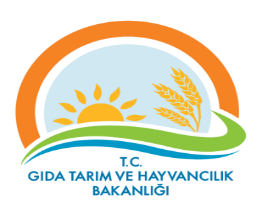 PROSES İZLEME ÖLÇME FORMU (9.1.1)PROSES İZLEME ÖLÇME FORMU (9.1.1)PROSES İZLEME ÖLÇME FORMU (9.1.1)PROSES İZLEME ÖLÇME FORMU (9.1.1)PROSES İZLEME ÖLÇME FORMU (9.1.1)PROSES İZLEME ÖLÇME FORMU (9.1.1)Dokuman KoduDokuman KoduDokuman KoduDokuman KoduGTHB.59.İLM.KYS.050GTHB.59.İLM.KYS.050GTHB.59.İLM.KYS.050GTHB.59.İLM.KYS.050GTHB.59.İLM.KYS.050GTHB.59.İLM.KYS.050PROSES İZLEME ÖLÇME FORMU (9.1.1)PROSES İZLEME ÖLÇME FORMU (9.1.1)PROSES İZLEME ÖLÇME FORMU (9.1.1)PROSES İZLEME ÖLÇME FORMU (9.1.1)PROSES İZLEME ÖLÇME FORMU (9.1.1)PROSES İZLEME ÖLÇME FORMU (9.1.1)Revizyon NoRevizyon NoRevizyon NoRevizyon NoPROSES İZLEME ÖLÇME FORMU (9.1.1)PROSES İZLEME ÖLÇME FORMU (9.1.1)PROSES İZLEME ÖLÇME FORMU (9.1.1)PROSES İZLEME ÖLÇME FORMU (9.1.1)PROSES İZLEME ÖLÇME FORMU (9.1.1)PROSES İZLEME ÖLÇME FORMU (9.1.1)Revizyon TarihiRevizyon TarihiRevizyon TarihiRevizyon TarihiPROSES İZLEME ÖLÇME FORMU (9.1.1)PROSES İZLEME ÖLÇME FORMU (9.1.1)PROSES İZLEME ÖLÇME FORMU (9.1.1)PROSES İZLEME ÖLÇME FORMU (9.1.1)PROSES İZLEME ÖLÇME FORMU (9.1.1)PROSES İZLEME ÖLÇME FORMU (9.1.1)Yayın TarihiYayın TarihiYayın TarihiYayın TarihiPROSES İZLEME ÖLÇME FORMU (9.1.1)PROSES İZLEME ÖLÇME FORMU (9.1.1)PROSES İZLEME ÖLÇME FORMU (9.1.1)PROSES İZLEME ÖLÇME FORMU (9.1.1)PROSES İZLEME ÖLÇME FORMU (9.1.1)PROSES İZLEME ÖLÇME FORMU (9.1.1)Sayfa SayısıSayfa SayısıSayfa SayısıSayfa SayısıSayfa 1 / Sayfa 1 / Sayfa 1 / Sayfa 1 / Sayfa 1 / Sayfa 1 / Proses AdıHedefPerformans Göstergesiİzleme Periyodu   Gerçekleşme                               Açıklama   Gerçekleşme                               Açıklama   Gerçekleşme                               Açıklama   Gerçekleşme                               Açıklama   Gerçekleşme                               Açıklama   Gerçekleşme                               Açıklama   Gerçekleşme                               Açıklama   Gerçekleşme                               AçıklamaProses AdıPerformans Göstergesiİzleme Periyodu1 ay2 ay3 ay4 ay..ay..ay..ayYıllıkTarım Topraklarının korunması Mevzuat çerçevesinde satış iş ve işlemlerinin gerçekleşmesini sağlamak%100İhtiyaç Duyulduğunda%90RİSK KAYIT TABLOSURİSK KAYIT TABLOSUDokuman KoduDokuman KoduDokuman KoduGTHB.59.İLM.KYS.050GTHB.59.İLM.KYS.050GTHB.59.İLM.KYS.050GTHB.59.İLM.KYS.050GTHB.59.İLM.KYS.050GTHB.59.İLM.KYS.050GTHB.59.İLM.KYS.050RİSK KAYIT TABLOSURİSK KAYIT TABLOSURevizyon NoRevizyon NoRevizyon NoRİSK KAYIT TABLOSURİSK KAYIT TABLOSURevizyon TarihiRevizyon TarihiRevizyon TarihiRİSK KAYIT TABLOSURİSK KAYIT TABLOSUYayın TarihiYayın TarihiYayın TarihiRİSK KAYIT TABLOSURİSK KAYIT TABLOSUSayfa SayısıSayfa SayısıSayfa SayısıSayfa 1 / Sayfa 1 / Sayfa 1 / Sayfa 1 / Sayfa 1 / Sayfa 1 / Sayfa 1 / TESPİT EDİLEN RİSKTESPİT EDİLEN RİSKLERİN OLUMSUZ ETKİLERTESPİT EDİLEN RİSKLERİN OLUMSUZ ETKİLERMEVCUT KONTROLLERMEVCUT KONTROLLERRİSKLERE VERİLEN CEVAPLARETKİOLASILIKRİSK SKORU (PUANI)RİSKİN DEĞİŞİM YÖNÜ (ÖNEM DÜZEYİ)RİSKE VERİLECEK CEVAPLAR YENİ/EK/KALDIRILAN KONTROLLERRİSKİN TÜRÜRİSKİN SAHİBİAÇIKLAMALAR (İZLEME RAPORLAMA)AÇIKLAMALAR (İZLEME RAPORLAMA)Risk: Uygun olmayan satış.Asgari tarımsal arazi ve yeter gelirli tarımsal arazi büyüklüklerinin altında parsel oluşumuAsgari tarımsal arazi ve yeter gelirli tarımsal arazi büyüklüklerinin altında parsel oluşumuHarita, tapu kayıtları, yerinde ve proje üzerinde ölçme, değerlendirme vb.Harita, tapu kayıtları, yerinde ve proje üzerinde ölçme, değerlendirme vb.Kanun ve Yönetmelik UygulamalarıGerekli Hallede Para Cezası Uygulama515Düşük RiskKurumlara yasal gerekliliklerin bildirilmesiOperasyonelİl MüdürlüğüSebep:  
1-Kurumların yetkisi dışında iş ve işlem yapması Asgari tarımsal arazi ve yeter gelirli tarımsal arazi büyüklüklerinin altında parsel oluşumuAsgari tarımsal arazi ve yeter gelirli tarımsal arazi büyüklüklerinin altında parsel oluşumuHarita, tapu kayıtları, yerinde ve proje üzerinde ölçme, değerlendirme vb.Harita, tapu kayıtları, yerinde ve proje üzerinde ölçme, değerlendirme vb.Kanun ve Yönetmelik UygulamalarıGerekli Hallede Para Cezası Uygulama515Düşük RiskKurumlara yasal gerekliliklerin bildirilmesiOperasyonelİl Müdürlüğü